1 - Old Settings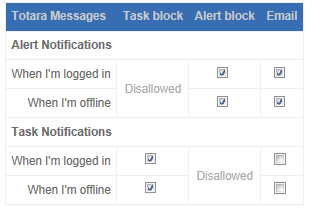 2 - New Settings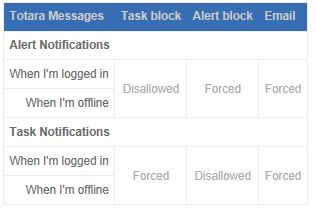 